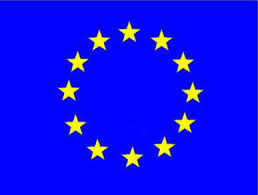 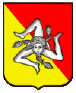 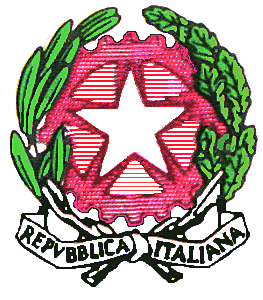 Ministero dell'Istruzione e del MeritoCentro Provinciale per l’Istruzione degli Adulti di Agrigento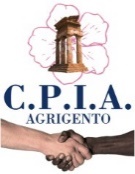 Codice Meccanografico AGMM083009  -  C.F. 93071350842e-mail: agmm083009@istruzione.it PEC: agmm083009@pec.istruzione.it Via Quartararo Pittore n. 5 c/o ITCG Brunelleschi Tel. 092260354192100 – AGRIGENTO www.cpia-agrigento.gov.itDICHIARAZIONE LIBERATORIA DEI SOGGETTI RAPPRESENTATILiberatoria del soggetto fotografato o ripreso in video_l_ sottoscritt_  ________________________________________________________________                       (nome della persona fotografata o ripresa)nat _  a ______________________, il _______________,  residente a ___________________________________ Provincia (____), studente del _______________________ sede  di _________________ Gruppo di Livello_________ AUTORIZZAsenza limiti di tempo, luogo e mezzo, anche ai sensi degli artt. 10 e 320 del Codice Civile e degli artt. 96 e 97 della legge sul  diritto d’autore, la pubblicazione e/o  diffusione in qualsiasi forma delle proprie immagini e di prestare il proprio consenso al trattamento dei propri dati personali, ai sensi del GDPR n.679/2016 “Salvaguardia della privacy e trattamento dei dati”,  per tutte le iniziative curriculari ed extracurriculari che si svolgeranno nel corso dell’anno scolastico.Data:  ____________________Firma*____________________________________________________ * in caso di minorenne la firma deve essere apposta anche da chi esercita la patria potestà.